Διεθνές Συνέδριο: Οι παιδαγωγικές ιδέες του Janusz Korczak: Σχεδιάζοντας το μέλλον ενός κόσμου που σέβεται τα παιδιά και τα δικαιώματά τους24 & 25 Οκτωβρίου 2019  Συνεδριακό και Πολιτιστικό Κέντρο Παν. Πατρώνσυμπλήρωσε ιδιαίτερη σημασία δίνεται: στο δικαίωμα στο σεβασμό, στο δικαίωμα στην άγνοια, στο δικαίωμα στην αποτυχία και τα δάκρυα, στο δικαίωμα στα μυστικά, στο δικαίωμα στη χαρά, στο δικαίωμα στην έκφραση σκέψεων και συναισθημάτων , στο δικαίωμα να ζεις τη σημερινή μέρα.Οι παιδαγωγικές ιδέες του Janusz Korczak παραμένουν καθοριστικές για την κατανόηση του παιδιού και των δικαιωμάτων του.  Για το λόγο αυτό, στο πρώτο συνέδριο για τον Korczak στην Ελλάδα,  επιδίωξη των διοργανωτών είναι να συζητηθεί η κορτσακιανή παιδαγωγική με έμφαση στην πρακτική, στο σεβασμό και την κατανόηση του παιδιού, στο διάλογο και τη συμμετοχή, που επιτρέπει στο παιδί να εκ-φράζεται, να διεκδικεί και να επιδιώκει την αλλαγή του κόσμου. Μια τέτοια οπτική στο σύγχρονο γίγνεσθαι -ελληνικό, ευρωπαϊκό, διεθνές- συνδέεται, συν-διαλέγεται και κάποιες φορές αντι-παρατίθεται με διαφορετικές παιδαγωγικές αντιλήψεις και πρακτικές αλλά και διαφορετικές  κοινωνικό-πολιτισμικές και πολιτικές ιδέες. ΣυμμετέχοντεςΣτο Συνέδριο προσκαλούνται όλοι όσοι ασχολούνται με το έργο του Korczak, τα δικαιώματα του παιδιού ή τον κριτικό γραμματισμό. Ερευνητές, εκπαιδευτικοί, μέλη Οργανισμών ή ΜΚΟ που δραστηριοποιούνται στο χώρο της εκπαίδευσης των παιδιών και των δικαιωμάτων τους μπορούν να παρουσιάσουν τη δουλειά τους και να ενισχύσουν το διάλογο και τις σχετικές συζητήσεις. Ιδιαιτέρως καλούνται όλοι όσοι έχουν ασχοληθεί κι έχουν παρουσιάσει το έργο του Korczak στην Ελλάδα. Στο πλαίσιο του Συνεδρίου θα συζητηθεί η σκοπιμότητα δημιουργίας Ελληνικού Συνδέσμου για τον Korczak.Προτάσεις για προφορικές ανακοινώσεις, συζητήσεις στρογγυλής τράπεζας, εργαστήρια ή πόστερ μπορούν να στέλνονται έως 25 Σεπτεμβρίου 2019 στην ηλεκτρονική διεύθυνση korczak19@upatras.gr Το πλήρες πρόγραμμα θα ανακοινωθεί στο τέλος της πρώτης εβδομάδας του Οκτωβρίου 2019.Επιστημονική & Οργανωτική ΕπιτροπήΝεκτάριος Στελλάκης
Επίκουρος Καθηγητής, ΤΕΕΑΠΗ Παν. Πατρών (nekstel@upatras.gr)Ανθή ΚαραγγελήΣύμβουλος B΄_ Εκπαίδευση ΠροσφύγωνΙνστιτούτο Εκπαιδευτικής Πολιτικής ( akarangeli@iep.edu.gr )Prof. Dr. phil. Claudia Maier-HöferEvangelische Hochschule Darmstadt: University of Applied Sciences, Germany(claudia.maier-hoefer@eh-darmstadt.de) Dr. Urszula Markowska-ManistaAssistant Professor, Faculty of Education, University of Warsaw, Poland Program Director, MA Childhood Studies and Children's Rights, University of Applied Sciences Potsdam / Fachhochschule Potsdam, Germany (u.markowska-ma@uw.edu.pl) Dr Ewa LewandowskaEarly Education Department, affiliated researcher UNESCO/ Janusz Korczak Chair / The Maria Grzegorzewska University, Warsaw, Poland (ewalew@aps.edu.pl) ΠΡΟΣΩΠΙΚΕΣ ΠΛΗΡΟΦΟΡΙΕΣΕΓΓΡΑΦΗΠΛΗΡΩΜΗΠαρακαλείστε να έχετε ολοκληρώσει την εγγραφή της έως τις 30 Σεπτεμβρίου 2019. Θα παραλάβετε την απόδειξη από τη Γραμματεία στο Συνέδριο.ΥΠΟΒΟΛΗ ΠΡΟΤΑΣΗΣΔιεθνές Συνέδριο: Οι παιδαγωγικές ιδέες του Janusz Korczak: Σχεδιάζοντας το μέλλον ενός κόσμου που σέβεται τα παιδιά και τα δικαιώματά τους24-25 Οκτωβρίου 2019, Συνεδριακό Κέντρο Παν. ΠατρώνΕργαστήριο Γλώσσας και Λογοτεχνίας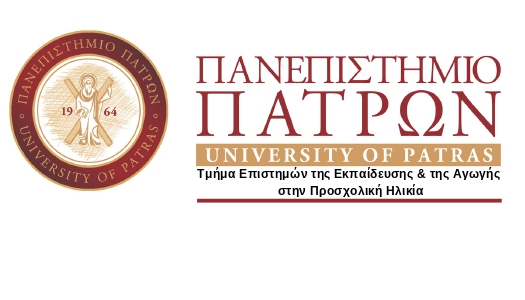 Σε συνεργασία με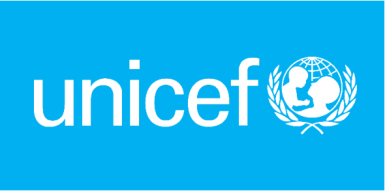 Υπό την αιγίδα του Πολωνικού Συνδέσμου Korczak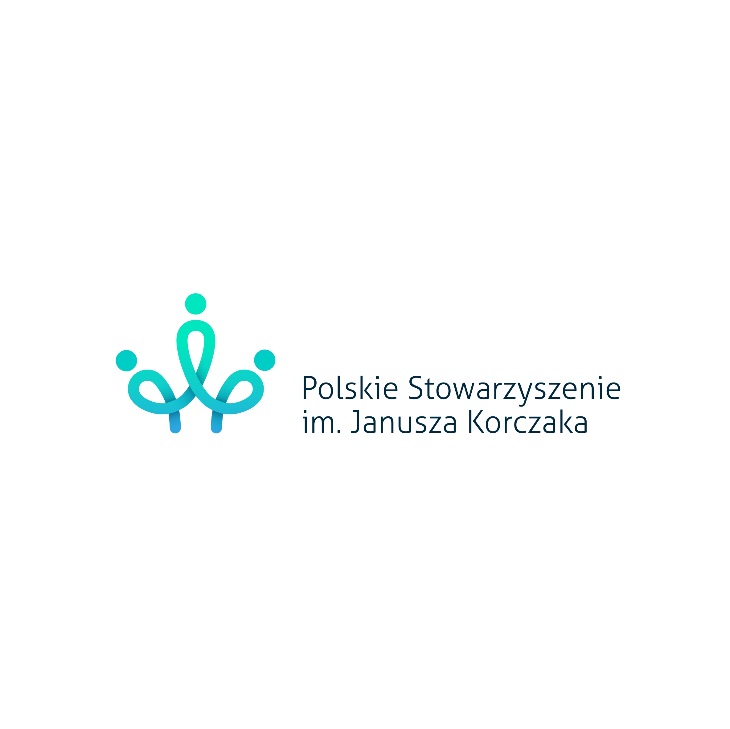 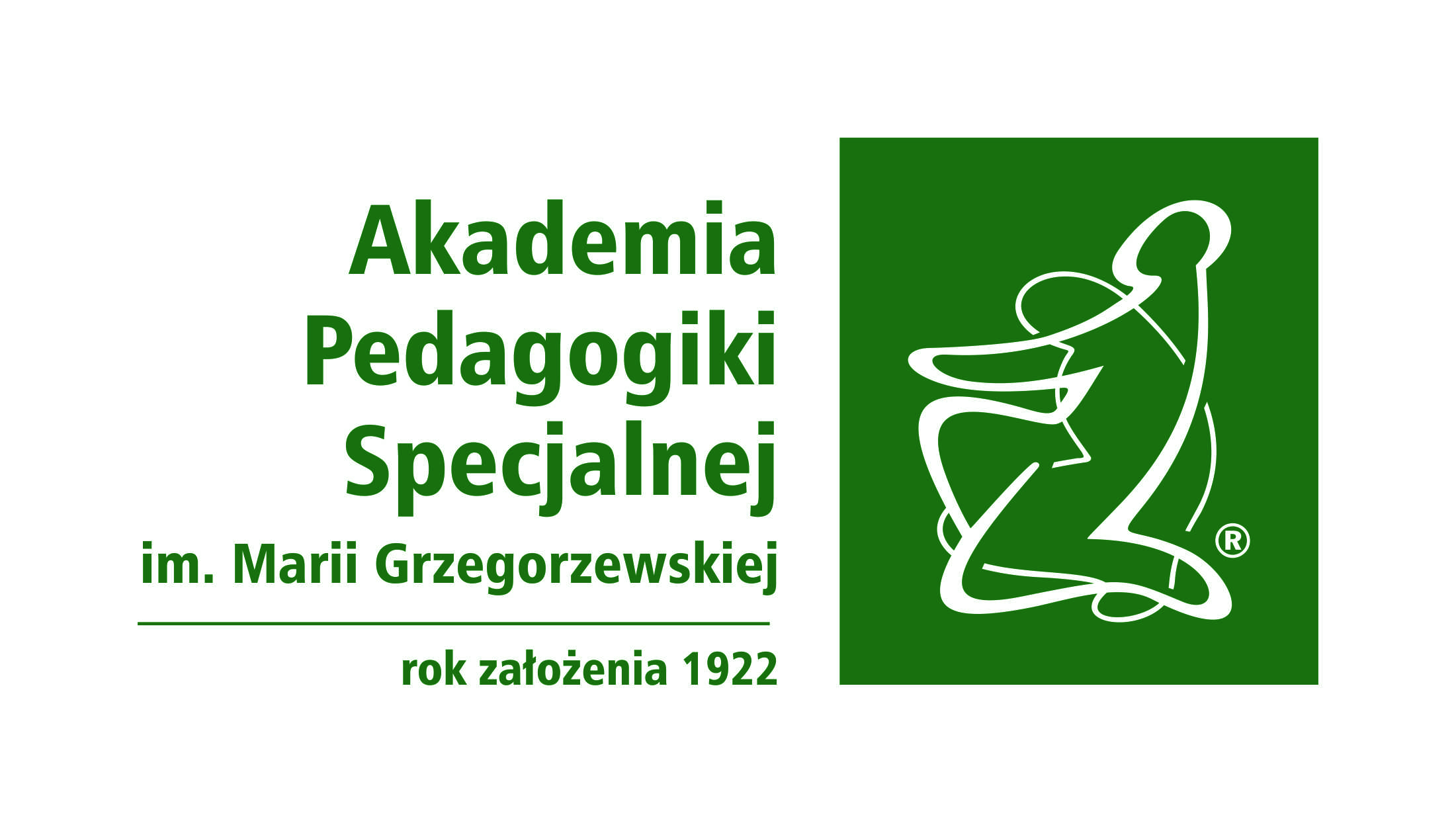 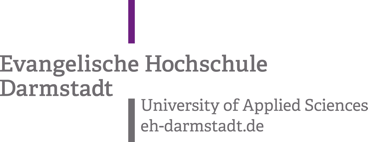 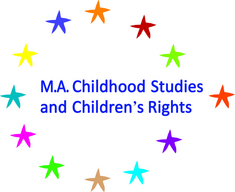 University of Applied Sciences Potsdam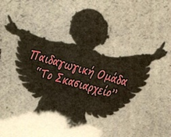 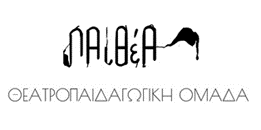 Με αφορμή την επέτειο των 30 χρόνων από την υπογραφή της Σύμβασης για τα Δικαιώματα του Παιδιού, το Εργαστήριο Γλώσσας και Λογοτεχνίας του Τμήματος Επιστημών της Εκπαίδευσης και της Αγωγής στην Προσχολική Ηλικία του Πανεπιστημίου Πατρών, το Ινστιτούτο Εκπαιδευτικής Πολιτική & η UNICEF σε συνεργασία και με άλλους φορείς  διοργανώνουν ένα διεθνές συνέδριο με θέμα τις παιδαγωγικές ιδέες, αρχές και προτάσεις του Πολωνοεβραίου γιατρού, συγγραφέα και παιδαγωγού Janusz Korczak. Η οπτική του Janusz Korczak (Henryk Goldszmit) ώθησε τη συζήτηση και τη διεκδίκηση για τα δικαιώματα του παιδιού σε ένα ουσιαστικότερο επίπεδο από αυτό που χαρακτήριζε την εποχή που έζησε, το πρώτο μισό του 20ου αιώνα.Ο Korczak σεβάστηκε το παιδί ως το κεντρικό πρόσωπο της εκπαίδευσης και του αναγνώρισε δικαιώματα ίσα με αυτά του εκπαιδευτικού. Σχεδόν έναν αιώνα μετά και παρά τη Σύμβαση για τα Δικαιώματα του Παιδιού και τη σχετική έρευνα και το διάλογο που έχει αναπτυχθεί «το δικαίωμα του παιδιού στο σεβασμό» μας προσκαλεί σε μια διαρκή κριτική ανα-θεώρηση των οπτικών και πρακτικών μας ιδιαιτέρως σε ό,τι αφορά τα παιδιά που μεγαλώνουν σε μη προνομιούχα περιβάλλοντα ή σε περιβάλλοντα που διαφέρουν από τις κυρίαρχες πολιτισμικές εκφράσεις.Χωρίς τη συνεισφορά του Korczak ενδέχεται η τελική κωδικοποίηση των δικαιωμάτων του παιδιού να μην είχε πραγματοποιηθεί με βάση ένα ανθρωπιστικό παράδειγμα, αλλά να είχε ακολουθήσει άλλους δρόμους. Στον κατάλογο που ο ίδιος ΦΟΡΜΑ ΕΓΓΡΑΦΗΣΔιεθνές Συνέδριο: Οι παιδαγωγικές ιδέες του Janusz Korczak: Σχεδιάζοντας το μέλλον ενός κόσμου που σέβεται τα παιδιά και τα δικαιώματά τους24-25 Οκτωβρίου 2019, Συνεδριακό Κέντρο Παν. ΠατρώνΟνοματεπώνυμοΕ-mail:□Κανονική40,00 Ευρώ □□□ΦοιτητέςΜέλη Παιδαγωγική Ομάδα "Το Σκασιαρχείο"Μέλη Θεατροπαιδαγωγικής Ομάδας ΠΑιΘέΑ15,00 Euros□Τραπεζικός λογαριασμός(τυχόν έξοδα βαρύνουν τον αποστολέα)ΕΘΝΙΚΗ ΤΡΑΠΕΖΑ ΤΗΣ ΕΛΛΑΔΟΣΛογαριασμός: 229/ 54000232IBAN: GR60 0110 2290 0000 2295 4000 232SWIFT/ BIC code: ETHNGRAAΚάτοχος: ΕΛΚΕ Πανεπιστημίου ΠατρώνΣημειώστε: KORCZAK2019/ Ονοματεπώνυμο (π.χ. KORCZAK2019/ Παπαδόπουλος Σ.)Στείλτε αντίγραφο της κατάθεσης στο: korczak19@upatras.gr TίτλοςΌνομα (Ονόματα)ΙδιότηταE-mailΕίδος συμμετοχής(επιλέξτε ένα και διαγράψτε τα υπόλοιπα)Προφορική παρουσίαση (15’ & 5’ συζήτηση)Συζήτηση στρογγυλής τράπεζας (τουλάχιστον 3 συμμετέχοντες)ΕργαστήριοΠόστερΠερίληψη(έως 350 λέξεις)ΥποβολήΣτείλτε την περίληψη στη διεύθυνση korczak2019@upatras.gr έως 25 Σεπτεμβρίου 2019 [* Νέα Ημερομηνία]